Základná škola, Československej armády 22,Prešov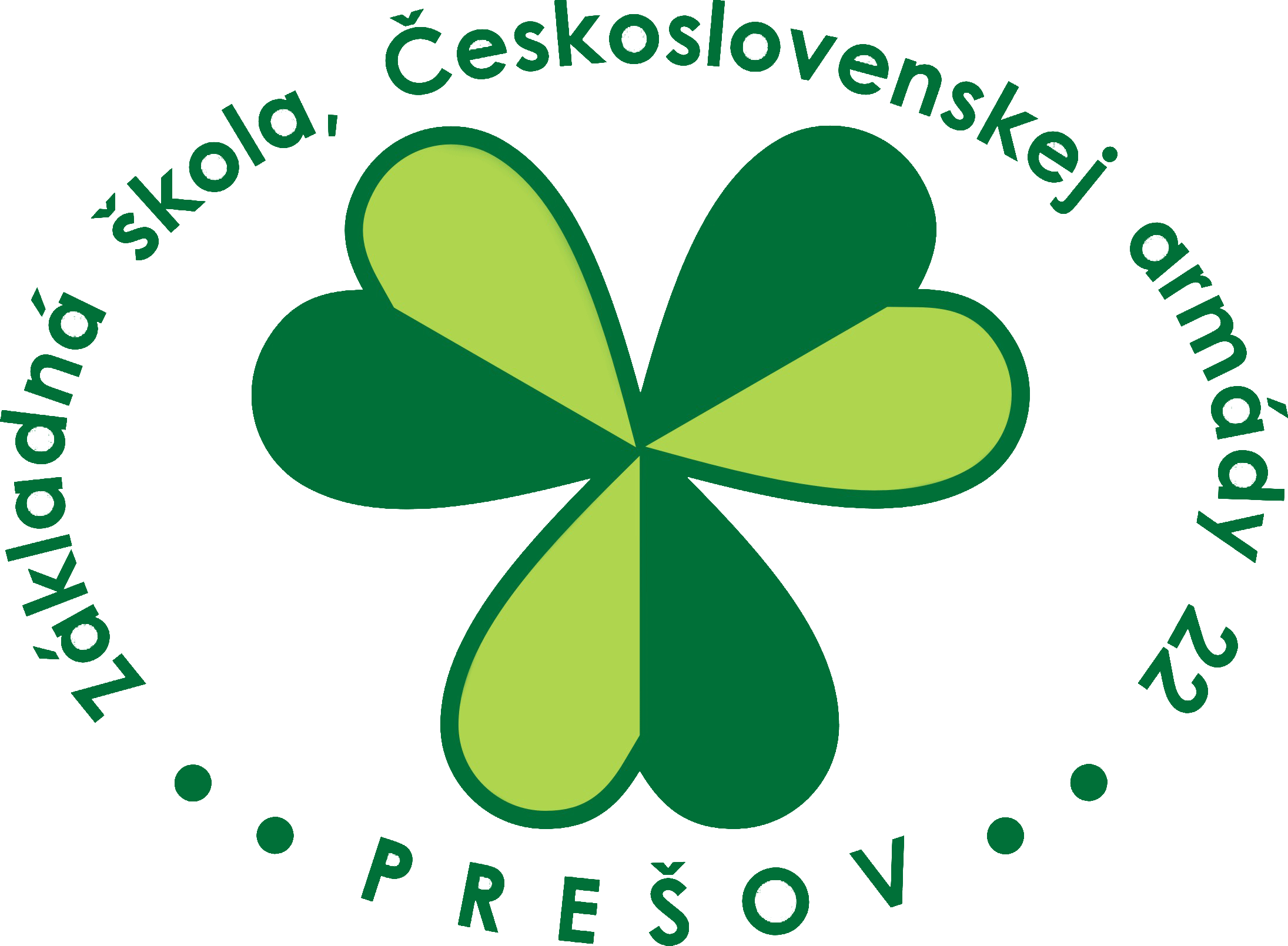 Školský vzdelávací programŠkolský rok: 2016/2017